Тематическая неделя «Весна»Уважаемые родители, эта неделя посвящена теме "Весна". Предлагаем вам в оставшиеся дни по возможности организовывать дома следующие виды деятельностиЧто рассказать детям о веснеВесной солнце начинает прогревать почву, но погода все еще стоит переменчивая. Теплые дни вдруг сменяются холодными, снежными. Не зря в народе говорят: весна да осень — на дню погод восемь.И все же, постепенно оттаивают бугорки и опушки, появляются первые проталины. Солнце все выше поднимается над землей, давая все больше тепла, пробуждая природу от зимнего сна.На полях начинает таять снег, журчат первые ручейки. На небе появляются белые облака-барашки. Они называются кучевыми облаками.На реках, прудах и озерах во льду от весеннего тепла появляются трещины. На реках начинается ледоход. Льдины сталкиваются, нагромождаясь друг на друга, и плывут по течению, пока не растают. Реки переполняются водой и выходят из берегов — наступает половодье.Все это признаки наступления весны в неживой природе, и главный из них — таяние снега.Растения веснойС изменениями в неживой природе происходят изменения в жизни растений, животных и людей.Весне радуется все живое на Земле. Лес пробуждается, наполняется звуками, движением. На северных склонах еще лежат сугробы мокрого снега, а южные уже дымятся, подсыхая.Растения начинают тянуться вверх, стараясь получить как можно больше солнечного света. Корни растений всасывают из теплой почвы влагу, растворяющую накопленные в стволах питательные вещества. Стебли растений передают питание почкам, которые вскоре станут листьями и цветами.Еще одно заметное изменение в природе весной — на кустах и деревьях распускаются почки. Начинают зеленеть листья вербы, ольхи, осины, клена, березы. На опушках появляется первая травка. Зацветают подснежники. Появляются красные цветки медуницы. Пройдет немного времени, и ее цветы станут лиловыми, а потом синими.Птицы веснойПоявляются первые насекомые и среди них сонные мухи, которые медленно ползают и греются на солнышке.Пришло время возвращаться перелетным птицам: для них есть корм — насекомые и прошлогодние семена, которые легко найти на освободившейся от снега почве. В начале марта раньше других прилетают грачи и скворцы, а за ними — жаворонки, чибисы, кукушки, ласточки, стрижи.Весной погода часто меняется. Иногда выпадает снег и птицы не могут найти себе корм.Прошлогодние семена вновь оказываются под снегом, а насекомые прячутся.В это время много птиц погибает от голода, поэтому весной в холодную погоду их надо подкармливать.Весной птицы вьют гнезда, которые служат им для высиживания яиц и выкармливания птенцов. Кукушки гнезда не вьют, а откладывают свои яйца в гнезда других птиц.Птенцам нужен корм, и птицы добывают его, уничтожая огромное количество вредных для человека насекомых.Будьте осторожны с птичьими гнездами. Не подходите к ним близко, и, тем более, не берите в руки птенцов. Птицы боятся запаха человека и не возвращаются в гнездо. Птенцы без помощи родителей погибают.Звери веснойС приходом весны появляется много корма и для зверей, поэтому весной у них рождаются детеныши. Ранней весной рождаются зайчата, бельчата, волчата, лисята и многие другие зверята.Сразу же после рождения зайчата начинают играть, бегать и учиться прятаться от врагов. Они даже не замечают, как остаются без надзора. У зайчихи такое жирное и питательное молоко, что, накормив детенышей, она может покинуть их на два-три дня. Уже через две недели после рождения зайчата становятся полностью самостоятельными. Они сами ищут себе пищу — ветки, кору кустарников, траву, побеги молодых деревьев.После зимней спячки появляются медведи, ежи, барсуки. Вместе с ними выходят и их детеныши. Матери продолжают кормить их молоком, но вскоре зверята приучаются самостоятельно отыскивать насекомых, прошлогодние ягоды, луковицы растений и молодую траву.Весной у многих зверей начинается линька — зимняя густая шерсть меняется на более редкую, а заяц, горностай, ласка, белка и песец меняют цвет своих шубок.Теряют свои белые перышки и куропатки, а на их месте отрастают бурые и серые. У лосей и косуль вырастают новые рога.Составление рассказа о весне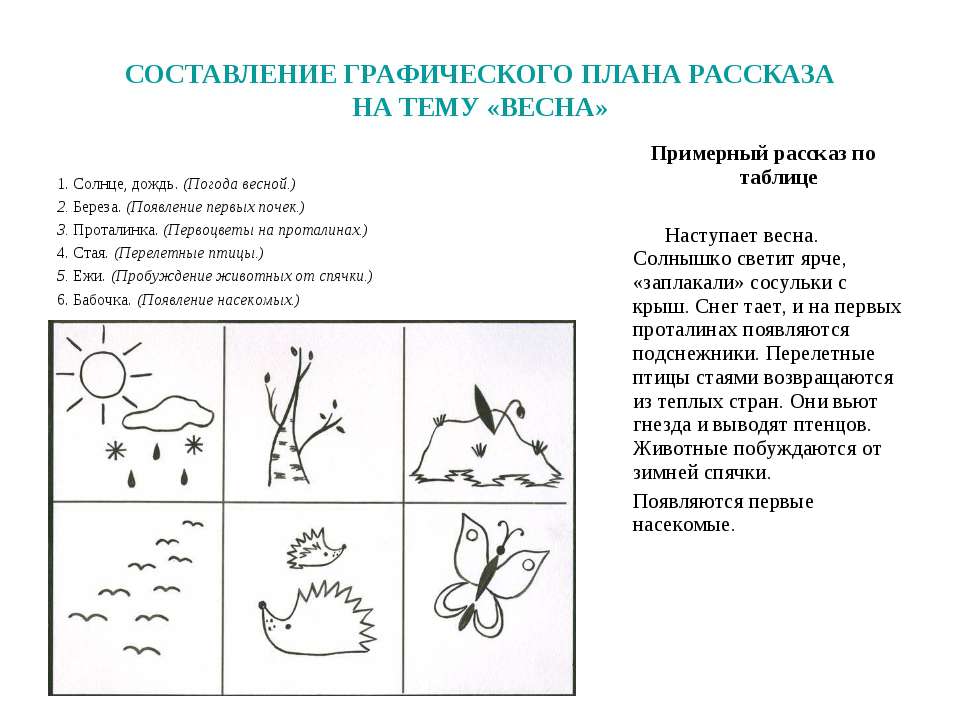 Заучивание стихотворенияК нам пришла веснаЕсли снег повсюду тает,День становится длинней,Если все зазеленелоИ в полях звенит ручей,Если солнце ярче светит,Если птицам не до сна,Если стал теплее ветер,Значит, к нам пришла весна.Автор: Е. КаргановаЧтение сказки Весной — Сутеев В.Г.Короткая история о жизни снеговика, которая продолжилась даже с наступлением весныСлепили под Новый год ребята снеговика. Всю зиму простоял снеговик на огороде. Радовался метелям и снегопадам.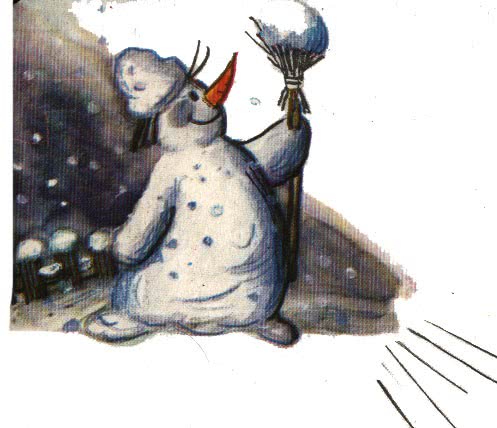 Но пошла зима на убыль. Кончились морозы.Наступила весна. Солнышко с каждым днём всё жарче да ярче. Пригорюнился снеговик: что-то с ним теперь будет?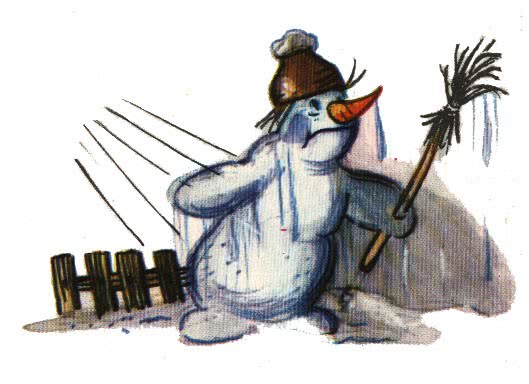 Тает снег. И снеговик тает.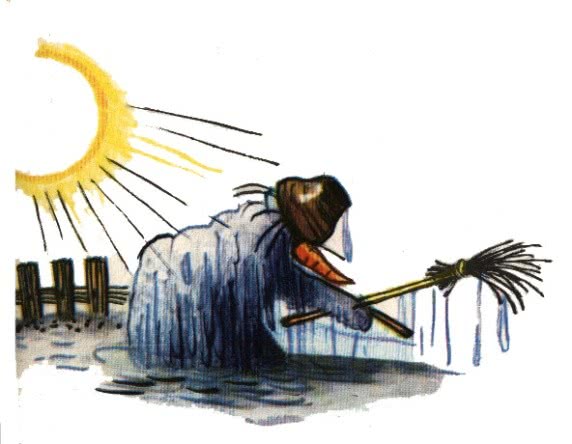 Весна в самом разгаре, уже и птицы с юга домой вернулись. И осталась от снеговика только лужица талой воды.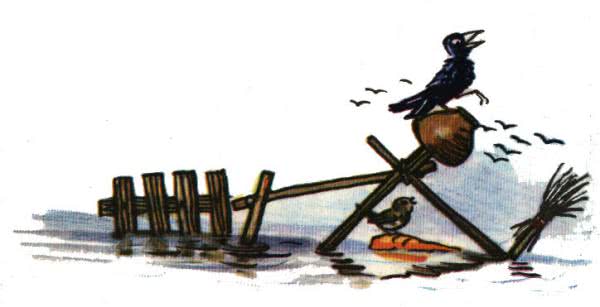 Прилетела на огород ворона. Каркает: некому теперь огород охранять, некому грядки сторожить! Растаял снеговик!Да рано ворона радовалась.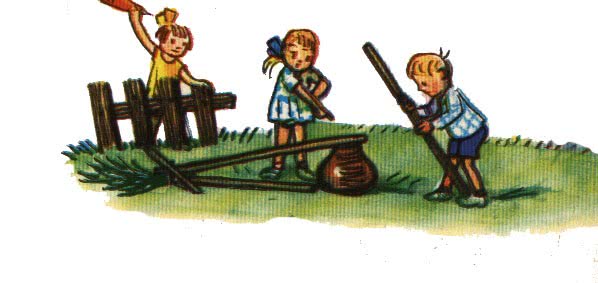 Собрали ребята палки, чугунки, метёлки — всё, что от снеговика осталось, — и поставили на огороде нового сторожа.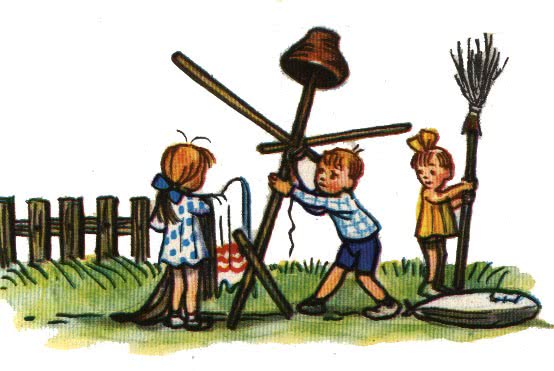 Чучело теперь будет огород от ворон охранять.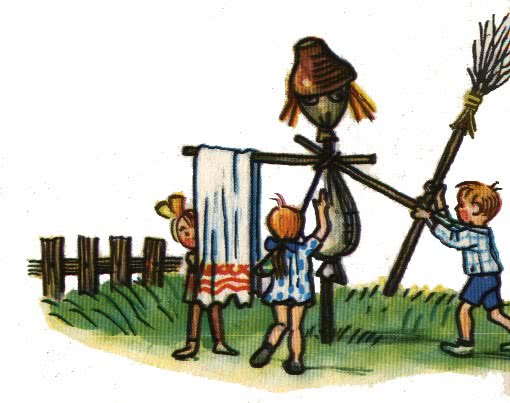 Стоит среди грядок чучело. Радуется жаркому летнему солнышку. Бабочкам улыбается. А ворон метёлкой отгоняет.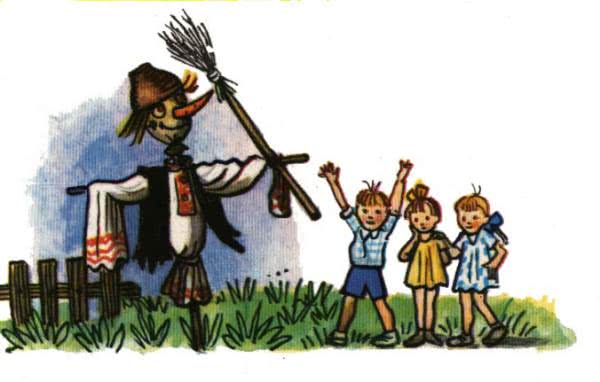 Математика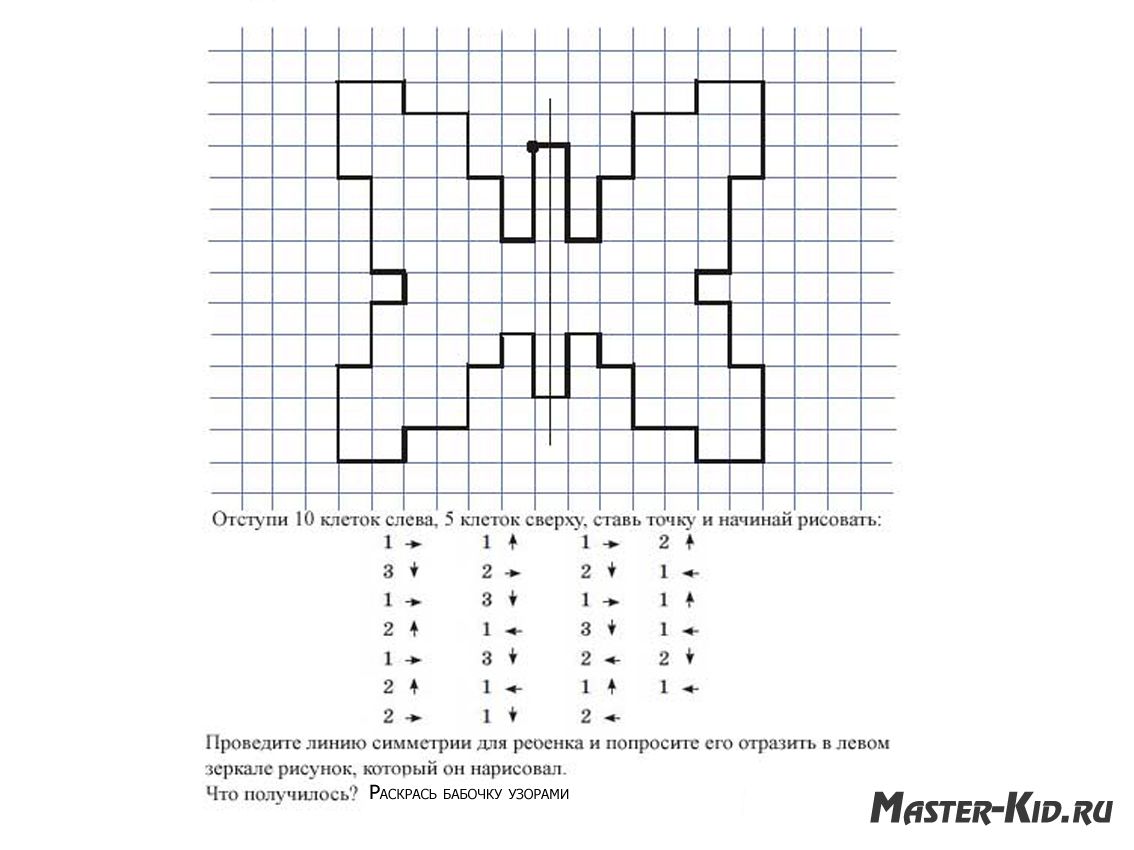 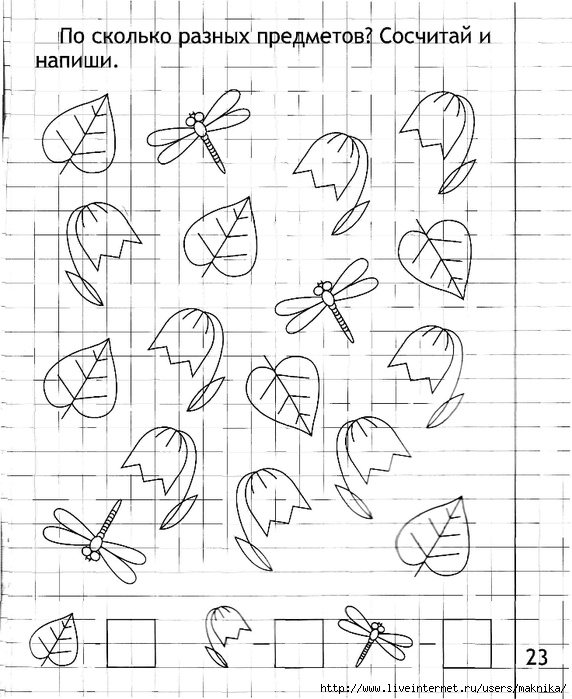 Направления освоения образовательной программыВиды совместной с детьми деятельностиСтраница данного документаПознавательное развитиеРечевое развитие Социально-коммуникативное развитиеЗнакомство с окружающим миром«Что рассказать детям о весне»Составление рассказа о веснеЗаучивание стихотворенияЕ. Каргановой «К нам пришла весна»Чтение сказки В.Г. Сутеева «Весной»МатематикаСтр. 2 - 4Стр.5Стр. 6Стр. 7 -11Стр. 12 - 13Художественно-эстетическое развитиеКоллекция раскрасок по теме «Весна»https://yandex.ru/collections/user/oksana-ozhibko/raskraski-na-temu-vesna/Лепка «Птичка»https://www.youtube.com/watch?v=Di1IaSv0ZrY&feature=emb_logoКоллекция раскрасок по теме «Весна»https://yandex.ru/collections/user/oksana-ozhibko/raskraski-na-temu-vesna/Лепка «Птичка»https://www.youtube.com/watch?v=Di1IaSv0ZrY&feature=emb_logoФизическое развитиеhttps://raduga-ds4lmr.edumsko.ru/folders/post/1358293https://raduga-ds4lmr.edumsko.ru/folders/post/1358293